 Pursue your passionin Business Lompoc High School  515 West College Avenue  Lompoc, CA 93436  805-742-2983  www.lhscash.org MICROLOAN PROJECTStudents in the Virtual Business course are participating in a Microloan Project as part of the curriculum. The purpose of this project is to engage the students by practicing the lessons learned in the classroom with the opportunity for personal profit.The students have selected items that they believe can be sold for a profit. A market survey was completed to determine if there is an interest in their products and to determine the optimal pricing for their products in order to maximize profits. The students researched vendors and the cost of the products and have placed an order for up to $25 worth of products which they will sell at a profit.The students will have three weeks to sell their products. At that time the students must repay the microloan - amount of original purchase (not to exceed $25). The students will keep any profit they have earned.If a student is unable to sell the product, they will be required to participate in a fundraiser to payback any remaining balance of the microloan.Name of student ______________________________________	Date _______________Product(s) to be sold______________________________ 	Approximate cost __________I give permission for my student to participate in the microloan project. I understand that the total amount of the loan (not to exceed $25) must be repaid from the sale of the products or through school fundraisers.__________________________________		__________________________________Print Parent/Guardian Name			 			Parent Guardian SignatureDate ____________________				__________________________________Student Signature      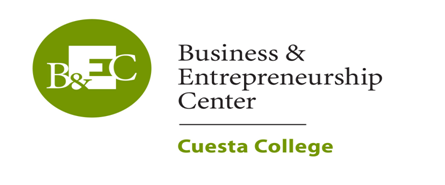 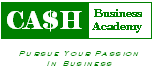 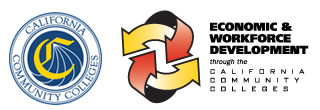 